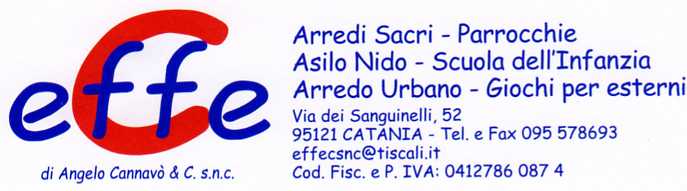 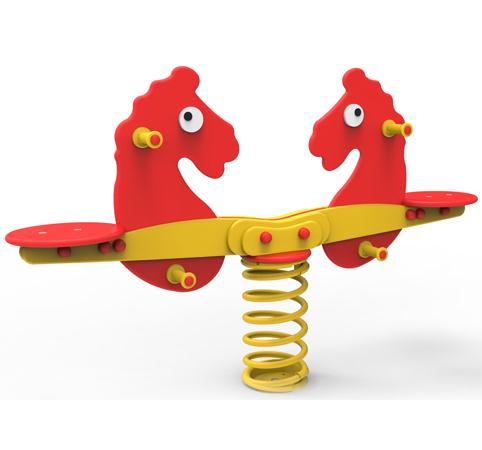 Descrizione:Gioco a molla tandem mod. Cavallo.Sagoma in polietilene estruso spessore 19 mmcolorato in massa e resistente ai raggi UV con unvalore di 8 (scala di lana da 1 a 8) e riciclabile al100%.Manopole e copridadi in polietilene.Staffa di collegamento molla/sagoma realizzata inacciaio inox 304 a scomparsa.Staffa da interrare realizzata in ferro zincata a caldo.Bulloneria in acciaio zincato o inox.Area di ingombro: lunghezza 160 cmArea di sicurezza: 15,75 mqCategoria: Giochi a molla
Codice: EP01044